Translate the text (при переводе: сначала переписать текст на английском затем перевод на русский). Answer the questions to this textSugarSugar cane was grown in India thousands of years ago. In Roman times it was known in Europe as a great luxury, and it was rare and expensive for many centuries after that. In 1493 Columbus took a sugar plant with him to the West Indies, where it grew so well that huge plantations were started by Europeans and worked on by slaves. The slaves were shipped across the Atlantic from Africa, packed sometimes one on top of the other in chains, on a journey that took six weeks. Many died.The empty ships then carried the sugar back to Europe. So much money was made that sugar was known as ‘white gold’.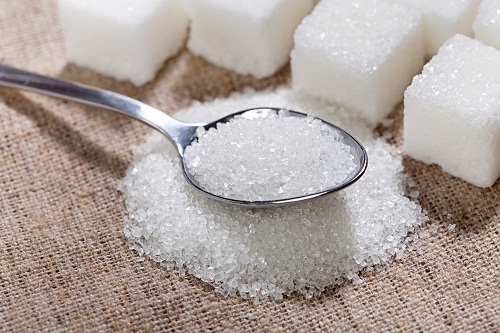 Sugar is used to sweeten food and make sweets and chocolate. It is addictive but unnecessary. By the 16th century the English were the greatest sugar-eaters in history. Elizabeth I lost all her teeth because she ate so much of it.Answer the questions.1.Where was sugar cane grown?2.When did Colombus bring it to the West Indies?3.How were the slaves shipped across the Atlantic from Africa?4.What was known as “white gold”?5.Why did Elizabeth I lose all her teeth?